Тестовые материалы для оценки достижения планируемых результатов освоения основной образовательной программы по географии 5 класса Разработчик учитель географии ВКК МБОУ Гимназия имениА.Платонова Ахромеев Виктор Михайлович1. РАЗДЕЛ «ГЕОГРАФИЯ. РАЗВИТИЕ ГЕОГРАФИЧЕСКИХ ЗНА-НИЙ И ЗЕМЛЕ»1.1.1. Выявлять изменения географических представлений о мире людей в древности. Определять понятие «география». Устанавливать этапы развития географии от отдельных описаний земель и народов к становлению науки. Выявлять особенности изучения Земли географией по сравнению с другими науками.Задания базового уровня1.В переводе на русский язык слово «География» означает:А. «смотрю» и «пишу»Б. «Земля» и «пишу»*В. «Земля» и «рисую»2.Научный труд под названием «География» написал: А. Аристотель Б. Геродот В. Эратосфен*3. Занимается изучением природных объектов:А. картографияБ. физическая география*В. социальная географияЗадания повышенного уровня4.Общегеографической наукой является:А. картография*Б. физическая географияВ. Океанология5. Первым мысль о шарообразности планеты Земля высказал:А. Пифагор*Б.АристотельВ. Эратосфен6. Первым определил размеры Земли:А. Эратосфен*Б. ПифагорВ. Аристотель1.1.2. Различать природные и антропогенные географические объекты. Устанавливать географические явления, влияющие на географические объекты.Задания базового уровня1.К созданным человеком  объектам относятся:А. пруды*Б. озераВ. Овраги2. К искусственным материалам относится:А. глинаБ. фарфор*В. Нефть3. Текучие воды меняют:А. рельеф*Б. состав атмосферыВ. погодуЗадания повышенного уровня4. Природным объектом является:А. прудБ. каналВ. озеро*5. Роса выпадает в погоду:А. ясную*Б. пасмурнуюВ. при сильном ветре6. С деятельностью человека связано появление:А. карьеров*Б. овраговВ. ледников 1.1.3. Показывать по картам территории древних государств Востока.  Находить информацию о накопленных географических  знаниях в древних государствах Востока.Задания базового уровня1.Египет находится:А. в АфрикеБ. в Африке и Азии*В. в Азии2. Междуречье находитсяА. между Индом и ГангомБ. между Тигром и Евфратом*В. между Хуанхэ и Янцзы3. Компас изобрели:А. китайцы *Б. грекиВ. египтянеЗадания повышенного уровня4. Деление года на 12 месяцев и суток на 24 часа было предложено:А. китайцамиБ. индийцамиВ. учеными Междуречья*5. Египет назвал «даром Нила»:А. Геродот*Б. ПтолемейВ. Эратосфен6. Страна Пунт находилась:А. на востоке Африки*Б. на юге ИндостанаВ. на востоке Индокитая1.1.4. Показывать по картам территории древних государств Европы.  Находить информацию о накопленных географических  знаниях  в Древней Греции и Древнем Риме.Задания базового уровня1. Александр Македонский был:А. греком*Б. русскимВ. арабом2. Варяжским называли море:А. КаспийскоеБ. Балтийское*В.Черное3. Древние греки называли известный им мир:А. АтлантидаБ. Ойкумена*В. ВселеннаяЗадания повышенного уровня4. Книгу «География» в 17 томах написал римлянин:А. Страбон*Б. АнаксимандрВ. Птолемей5. Выдающимся картографом был:А. Птолемей*Б. Лейв ЭриксонВ. Александр Македонский6. «Историю в девяти книгах» написал:А. СтрабонБ. Геродот*В. Птолемей1.1.5.Прослеживать  по  картам  маршруты  путешествий  арабскихмореходов, А. Никитина, викингов, Марко Поло. Находить информацию и обсуждать значение открытий А.Никитина, путешествий Марко Поло и его книги.Задания базового уровня1. Первым европейцем,  посетившим Китай, был:А. Афанасий НикитинБ. Марко Поло*В. Пржевальский2. Прибор, изобретенный китайцами и способствующий развитию мореплавания:А. гномонБ.штурвалВ. компас*3. Афанасий Никитин первым из русских посетил:А. РимБ. ИерусалимВ. Индию*Задания повышенного уровня4. Книгу «Хождение за три моря» написал:А. Марко ПолоБ. Афанасий Никитин*В. Ибн Батутта5. Ибн Батутта пересёк:А. АтлантикуБ. Сахару*В. Европу6. Хвалынским называли море:А. ЧерноеБ. Каспийское*В.Азовское1.1.6. Прослеживать и описывать по картам маршруты путешествий в разных районах Мирового океана и на континентах (открытие Нового света. Эпоха великих географических открытий).Находить информацию о путешественниках и путешествиях эпохи Великих географических открытий. Обсуждать значение открытия Нового света и всей эпохи Великих географических открытий.Задания базового уровня1.Именем Магеллана назван:А. заливБ. пролив*В. остров2. Америка названа в честь:А. КолумбаБ. МагелланаВ. Веспуччи*3. Колумб открыл Америку в году:А. 1492*Б. 1542В. 1592Задания повышенного уровня4. Вторым совершил кругосветное плавание:А. КолумбБ. Дрейк*В. Магеллан5. Мыс Доброй Надежды открыл:А. Бартоломеу Диаш*Б. Васко да ГамаВ. Фернан Магеллан6. Путешествие Васко да Гамы проходило в году:А. 1487-1488Б. 1497-1499*В. 1492-14931.1.7. Прослеживать по картам маршруты путешествий А. Тасмана,  Дж.  Кука, Ф.Ф.  Беллинсгаузена  и М.П.  Лазарева,  И.Ф. Крузенштерна и Ю.Ф. Лисянского. Находить  информацию  и  обсуждать  значение  первого  российского кругосветного путешествия.Задания базового уровня1. Австралию открыл:А. Абел ТасманБ. Виллем Янсзон*В. Джеймс Кук2. Первую российскую кругосветную экспедицию возглавлял:А. Крузенштерн*Б. БеллинсгаузенВ. Лазарев3. Антарктиду открыли:А. русские*Б. англичанеВ. голландцы Задания повышенного уровня4. Корабли  Беллинсгаузена и Лазарева назывались:А. «Пинта» и «Санта Мария»Б. «Восток» и «Мирный»*В. «Надежда» и «Нева»5.Первая русская кругосветная экспедиция состоялась в году:А. 1803-1806*Б. 1819-1821В. 1776-17796. Антарктиду открыли:А. 28 января 1820 года*Б. 28 января 1821 годаВ. 20 декабря 1819 года1.1.8. Находить на иллюстрациях и описывать способы современных географических исследований и применяемые приборы и инструменты.Задания базового уровня1. К традиционным географическим приборам относится:А. барометр*Б. радарВ. навигатор2. Для измерения глубин океана используют:А. дальномерБ. эхолот*В. рулетку3. Атмосферное давление измеряют:А.гигрометромБ. барометром*В. психрометромЗадания повышенного уровня4. К задачам современной географии относится:А. описаниеБ. прогнозирование*В. наблюдение5. Научное предположение о развитии природы в будущем:А. предвидениеБ. предчувствиеВ. прогноз*6. Превышения в рельефе измеряют:А. дальномеромБ. эхолотомВ. нивелиром*2. РАЗДЕЛ «ИСТОЧНИКИ ГЕОГРАФИЧЕСКОЙ ИНФОРМАЦИИ»2.1.1.Распознавать различные виды изображения  земной поверхности: карта, план, глобус, атлас, аэрофотоснимок. Сравнивать планы и карты с аэрофотоснимками и фотографиями одной местности. Находить  на  аэрофотоснимках  легко  распознаваемые  и  нераспознаваемые географические объекты. Анализировать атлас и различать его карты по охвату территории.Задания базового уровня1. Чертеж небольшого участка земной поверхности видом сверху:А. план местности*Б. картаВ. аэрофотоснимок2. Масштаб плана:А. крупный*Б. мелкийВ. средний3. Условные знаки не применяются на:А. планеБ. картеВ. аэрофотоснимке*Задания повышенного уровня4. Слово  «глобус» произошло от латинского:А. земляБ. шар*В. модель5. Первый дошедший до нас средневековый глобус изготовил:А. Мартин Бехайм*Б. Джордано БруноВ. Николай Коперник6. Наиболее подробно земная поверхность изображается на:А. планеБ. картеВ. аэрофотоснимке*2.1.2.Определять по топографической карте (или плану местности) расстояния между географическими объектами с помощью линейного и именованного масштаба. Решать практические  задачи по переводу масштаба из численного в именованный и наоборот.Задания базового уровня1.Масштаб в  50 м:А. именованный*Б. численныйВ. линейный2. С помощью циркуля можно определить расстояние, на плане используя масштаб:А. численныйБ. именованныйВ. линейный*3. Расстояние на плане  М 1: 50000 равное , соответствует расстоянию на местности:А. 1500м*Б. В. Задания повышенного уровня4. Переведите масштаб 1: 30000 в именованный:А. в  Б. в  В. в  300м*5. Переведите именованный масштаб в   в численный:А. 1: 25 00000*Б. 1: 25000В. 1: 250000006. Кривизна Земли не учитывается на:А. плане местности*Б. картеВ. аэрофотоснимке2.1.3.Распознавать условные знаки планов местности и карт. Находить на плане местности и топографической карте условные знаки разных видов, пояснительные подписи. Наносить  условные  знаки  на  контурную  карту  и  подписывать объекты.Задания базового уровня1. Кустарник обозначен буквой:А.Б.В.*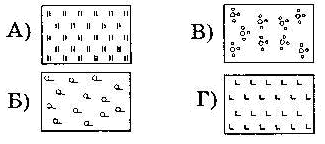 2. Точка К расположена:А. на лугу*Б. в садуВ. на пашне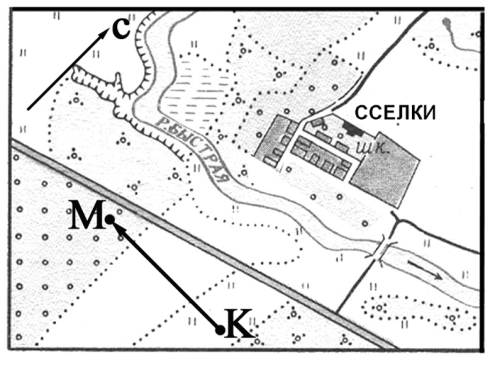 3. Село Сселки расположено на берегу реки Быстрая:А. правомБ. левом*Задания повышенного уровня4. Более крутой склон холма:А. восточныйБ. западный*В. южный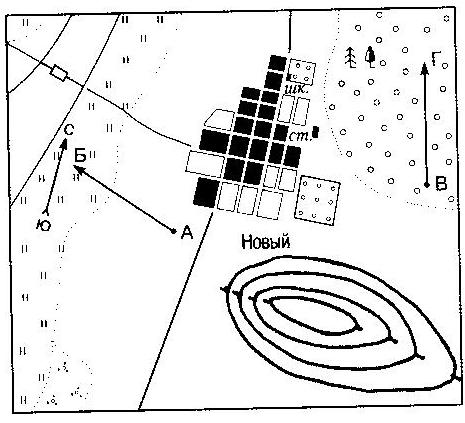 5. Черточки у горизонталей показывающие направление склона:А. бергштрихи*Б. указателиВ. уклоны6. Желтым цветом на физической карте показывают:А. пескиБ. степиВ. возвышенности*2.1.4.Показывать  на  картах  и  планах  местности  выпуклые  и  вогнутые формы рельефа. Распознавать высоты (глубины) на физических картах с помощью шкалы высот и глубин. Показывать на физических картах глубокие морские впадины, равнины, суши, горы и их вершины. Решать практические задачи по определению абсолютной и относительной высоты, превышения точек относительно друг друга.Задания базового уровня1. Низменности на физической карте изображают цветом:А. желтым Б. оранжевымВ. зеленым*2. Возвышенности имеют абсолютную высоту:А. 0-Б. 200-500 м*В. 500-3. Вулкан Килиманджаро выше вулкана Камерун на:А. Б. 1825 м*В. 1525м Задания повышенного уровня4. Наиболее высокая часть Африки:А. севернаяБ. западнаяВ. юго-восточная*2. Ангольская котловина глубже Капской на:А. 350 м*Б. В. 150м3. В рельефе Африки преобладают:А. горыБ. плоскогорья*В. низменности2.1.5.Определять по компасу направления на стороны горизонта. Определять азимуты по компасу на местности и на плане  (топографической карте). Определять стороны горизонта на плане.Задания базового уровня1. Азимут восточного направления равен (градусов):А. 90 *Б. 45В. 2702. Отметка уреза воды равна:А. Б. 155.2 м*В.  3. Село Елагино расположено:А. на правом берегу Нары*Б. на левом берегу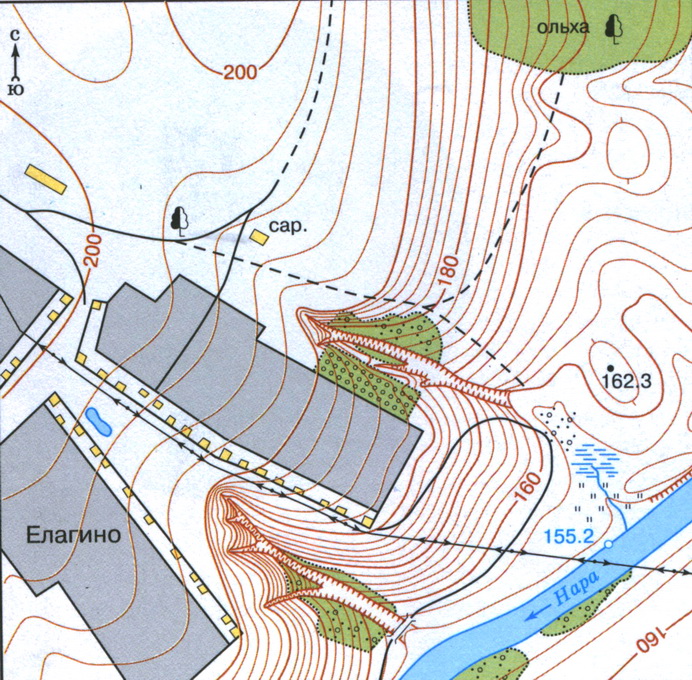 Задания повышенного уровня1. Наиболее плоский рельеф в части села Елагино:А. северо-западной*Б. юго-восточнойВ. восточной2. Азимут от вершины холма на сарай равен (градусов):А. 100Б. 200В. 300 *3. Высота холма 162.2 относительно реки равна примерно:А. Б. 7 м*В. 2.1.6. Ориентироваться на местности по сторонам горизонта и относительно предметов и объектов. Читать  простейший план небольшого участка местности.Ориентироваться по плану местности.Задания базового уровняСело Луканы расположено на берегу реки Луки:А. правомБ. левом*Масштаб приведенного плана местности:А. численныйБ. именованныйВ. линейный*Холм расположен от села Луканы:А. на севере*Б. на югеВ. на востоке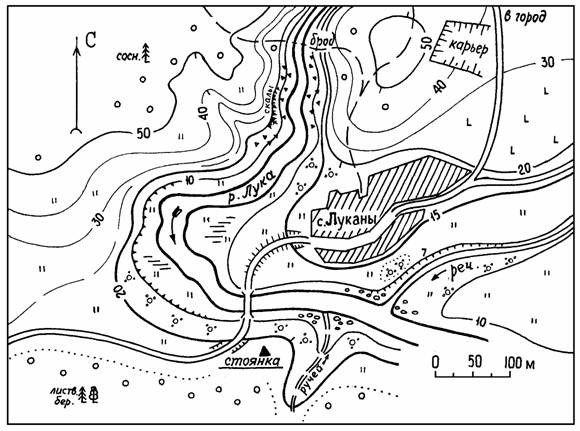 Задания повышенного уровня4. Смешанный лес расположен на высоте:А. Б. 20 м*В. 5.Азимут от стоянки на северо-западную часть карьера равен (градусов):А. 120Б. 30*В. 2706. Глубина  долины реки Лука равна примерно:А. 40 м*Б. В. 60м2.1.7.Читать карты различных видов на основе анализа легенды. Определять зависимость подробности карты от ее масштаба. Сопоставлять карты разного содержания, находить на них географические объекты.Задания базового уровня 1. Наиболее подробно местность показывают на картах масштаба:А. среднегоБ. мелкогоВ. крупного*2. Карты мировые и материков относятся к:А. мелкомасштабным*Б. среднемасштабнымВ. крупномасштабным3.Политическая карта мира относится к:А. общегеографическимБ. тематическим*Задания повышенного уровня4.Топографические карты относятся к:А. крупномасштабным*Б. среднемасштабнымВ. мелкомасштабным5. Главным географическим объектом физической карты является:А. рельеф*Б. растительностьВ. природный комплекс6. На топографической  карте рельеф изображают:А. цветомБ. горизонталями*В. отметками высот2.1.8. Показывать на глобусе и картах экватор, параллели, меридианы,начальный меридиан, географические полюсы. Определять по картам стороны горизонта и направления движения,  объяснять  назначение  сетки  параллелей  и меридианов.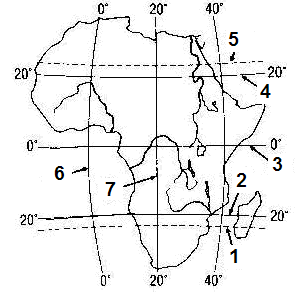 Задания базового уровня1. Экватор на карте показан цифрой:А. 5Б. 6В. 3*2. Начальный меридиан на карте показан цифрой:А. 7Б. 1В. 6*3. Южный тропик на карте показан цифрой:А. 1*Б. 5В. 2Задания повышенного уровня1. Точка 7 расположена в  полушарии:А. северномБ. западномВ. восточном*2. Точка 2 расположена относительно точки 5:А. севернееБ. южнее*В. западнее3. Точка 6 расположена относительно точки 5 на:А. юго-западе*Б. северо-западеВ. северо-востоке2.1.9.Определять по картам географическую широту и географическую долготу объектов. Находить объекты на карте и глобусе по географическим координатам. Сравнивать местоположение объектов с разными  географическими координатами. Определять расстояния с помощью градусной сетки.Задания базового уровня1. Широта города Санкт-Петербурга равна (градусов):А. 55Б. 60*В. 572. Долгота города Самары равна(градусов):А. 50*Б. 60В. 403. Город с координатами 55 град. с.ш.; 38 град. в.д.:А. СмоленскБ. КазаньВ. Москва*Задания повышенного уровня4. Координаты города Воронежа:А. 55 град. с.ш.; 38 град. в.д.:Б. 52 град. с.ш.; 39 град. в.д.:*В. 55 град. с.ш.; 38 град. з.д.:5.расстояние от Воронежа до Вологды равно:А. 777 км*Б. В. 6. Нижний Новгород относительно Самары находится:А. на севереБ. западеВ. северо-западе*3. РАЗДЕЛ «ЗЕМЛЯ – ПЛАНЕТА СОЛНЕЧНОЙ СИСТЕМЫ»3.1.1. Характеризовать Землю как планету Солнечной системы. Приводить доказательства шарообразности Земли. Вычислять разницу между полярным и экваториальным радиусами, длиной меридианов и экватора. Анализировать  схему  «Географические  следствия  размеров и формы Земли».Задания базового уровня1. Радиус Земли равен:А. 6371 км*Б. В. 2. Длина земного экватора равна:А. Б. 40000 км*В. 3. Экваториальный радиус больше полярного на:А. 22 км*Б. В.  Задания повышенного уровняДлина меридианов равна:А. Б. 20000 км*В. Соседями Земли являются:А. Меркурий и МарсБ. Юпитер и ВенераВ. Венера и Марс*Среди планет земной группы Земля:А. самая большая*Б. самая маленькаяВ. вторая по величине3.1.2. Описывать особенности вращения Земли вокруг своей оси. Выявлять  зависимость  продолжительности  суток  от  скорости вращения Земли вокруг своей оси. Анализировать схему «Географические следствия вращения Земли вокруг своей оси». Решать познавательные и практические задачи на определение разницы во времени часовых поясов.Задания базового уровня1. Время, за которое Земля совершает полный оборот вокруг своей оси,называется:А. 24 часаБ. годомВ. сутками*2. Земля вращается вокруг своей оси:А. с востока на западБ. с севера на югВ. с запада на восток*3. В Москве (2 часовой пояс) 12 часов, в Екатеринбурге (4 пояс):А. 10 часовБ. 15 часовВ. 14 часов*Задания повышенного уровня4. Скорость вращения планет вокруг своей оси по мере удаления от Солнца:А. не меняетсяБ. возрастает*Б. уменьшается5. Самолет, вылетевший из Москвы (2 часовой пояс) в 8 часов по московскому времени в Екатеринбург (4 пояс) находился в пути 2 часа прилетел  в пункт назначения по местному времени в:А. 14 часовБ.  10 часовВ. 12 часов*6.Следствием влияния Луны и суточного вращения Земли являются:А. ураганыБ. приливы и отливы*В. течения в океане3.1.3.Описывать особенности движения Земли вокруг Солнца. Фиксировать  особенности  положения  планеты  в  дни  солнцестояний и равноденствий. Анализировать схему орбитального движения Земли и объяснять смену времен года. Определять высоту Солнца и продолжительность дня и ночи на разных широтах в разное время года в процессе решения практических и познавательных задач. Показывать на схемах и картах тропики, Полярные круги, пояса освещенности.Задания базового уровня1. Следствием осевого вращения Земли является:А. смена времен годаБ. смена дня и ночи*В. приливы и отливы2. На Земле выделяют поясов освещенности:А. 3Б. 5*В. 43. Между тропиком и полярным кругом расположен пояс освещенности:А. полярныйВ. умеренный*В. тропическийЗадания повышенного  уровня4. 21 марта Солнце находится в Зените на:А. северном тропикеБ. южном тропикеВ. экваторе*5. Смена времен года происходит вследствие:А. осевого вращения ЗемлиБ. орбитального вращения ЗемлиВ. орбитального вращения Земли и наклона земной оси*6. 22 июня Солнце находится в зените:А. на экватореБ. на южном тропикеВ. на северном тропике*РАЗДЕЛ «ЗЕМНАЯ КОРА И ЛИТОСФЕРА. РЕЛЬЕФ ЗЕМЛИ»4.1.1.  Описывать модель строения Земли. Выявлять особенности  внутренних оболочек Земли и  сравнивать их между собой. Определение горных пород различного происхождения и сравнение их свойств. Анализировать схему преобразования горных пород. Задания базового уровня1. Самая тонкая внутренняя оболочка Земли:А. мантияБ. ядроВ. земная кора*2. Порода осадочного происхождения:А. мраморБ. глина*В. гранит3. Осадочная порода химического происхождения:А. угольБ. соль*В. мелЗадания повышенного  уровня4. Метаморфические породы образуются из:А. осадочныхБ. магматическихВ. осадочных и магматических*5. Мрамор образуется из:А. известняка*Б. глиныВ. песчаника6. Наиболее прочными являются магматические породы:А. излившиесяБ. глубинные*В. в которых больше минералов4.1.2.  Анализировать схемы (модели) строения земной коры и литосферы. Сравнивать типы земной коры. Устанавливать по иллюстрациям и картам границы столкновения и расхождения литосферных плит. Выявлять процессы, сопровождающие взаимодействие литосферных плит. Задания базового уровня1. Сейсмические пояса располагаются:А. по окраинам материковБ. в середине океановВ. в зоне взаимодействия литосферных плит*2. Нижний слой земной коры образуют:А. гранитыБ. базальты*В. осадочные породы3. Материковая земная кора по сравнения с океанической:А. толще*Б. тоньшеВ. отличается только строениемЗадания повышенного  уровня4. Срединные океанические хребты образуются в зоне:А. столкновения литосферных плитБ. расхождения литосферных плит*В. во всех сейсмических поясах5. В океанической земной коре отсутствует слой:А. базальтовБ. осадочных породВ. гранитов*6. На шельфе земная кора:А. океаническаяБ. материковая*В. отличается от обеих4.1.3.  Распознавать на физических и топографических картах разные формы рельефа и составлять их характеристику. Определять  на  картах  среднюю  и  максимальную  абсолютную высоты форм рельефа. Устанавливать с помощью географических карт зависимость распространения  крупнейших форм  рельефа  Земли  – материков и впадин океанов – от строения земной коры. Задания базового уровня1. Рельеф Земли зависит от:А. климатаБ. строения земной коры*В. близости к экватору2. Возвышенности на физической карте показывают цветом:А. оранжевымБ. коричневымВ. желтым*3. Плоскогорья относятся к:А. низким горамБ. старым горамВ. равнинам*Задания повышенного  уровня4. Марианская впадина располагается в зоне:А. расхождения плитБ. схождения плит*5.В основании материков залегают:А. складчатые областиБ. платформы*В. литосферные плиты6. Процесс разрушения горных пород называется:А. размываниемБ. выдуваниемВ. выветриванием* 4.1.4.  Выявлять закономерности географического распространения землетрясений и вулканизма. Устанавливать с помощью географических карт главные пояса землетрясений и вулканизма Земли. Задания базового уровня1. Зоны землетрясений и вулканизма приурочены к поясам:А. климатическимБ. географическимВ. сейсмическим*2. Сила землетрясения зависит от:А. высоты горБ. расстояния до эпицентра*В. климата3. Вулкан Везувий расположен:А. в АзииБ. в Европе*В. в АмерикеЗадания повышенного  уровня4. Землетрясения чаще бывают:А. на платформахБ. в складчатых областях*В. на равнинах5. Кавказ расположен в области складчатости:А. новой*Б. среднейВ. древней6. Эльбрус относится к вулканам:А. действующимБ. потухшимВ. уснувшим*4.1.5.  Распознавать на физических картах различные формы рельефа. Определять по географическим картам количественные и качественные характеристики крупнейших гор  и  равнин, особенности их географического положения. Задания базового уровня1.Уральские горы относятся по высоте к:А. низкимБ. средним*В. высоким2. Самая большая по площади равнина:А. РусскаяБ. Великая КитайскаяВ. Амазонская*3. По высоте Западно-Сибирская равнина: А. возвышенностьБ. низменность*В. плоскогорьеЗадания повышенного  уровня4. По форме поверхности Западно-Сибирская равнина: А. возвышеннаяБ. холмистаяВ. плоская*5. Горы Кавказ расположены в поясе складчатости:А. тихоокеанскомБ. альпийско-гималайском*В. европейском6. Самая протяженная горная страна:А. КордильерыБ. ГималаиВ. Анды*4.1.6.  Выявлять особенности изображения на картах крупных форм рельефа дна Океана. Выявлять  закономерности в размещении крупных форм рельефа  дна  океанов  в  зависимости  от  характера  взаимодействия литосферных плит. Задания базового уровня1.Шельф простирается до глубины:А. Б. 200 м*В. 2. Вулканического происхождения острова:А. Гавайские*Б. МадагаскарВ. Новосибирские3. На физической карте океанов цветом показывают:А. соленостьБ. температуру водыВ. глубину*Задания повышенного  уровня4. Глубоководные желоба образуются в зоне:А. расхождения литосферных плитБ. столкновения материковых и океанических плит*В. во всех сейсмических поясах океана5. Рельеф дна океана на физической карте изображают:А. горизонталямиБ. цветом*В. условными знаками6. Глубина Марианской впадины:А. Б. 11022 м*В. 4.1.7.  Объяснять взаимное влияние человека и литосферы. Задания базового уровня1. Места открытой добычи полезных ископаемых:А. шахтаБ. карьер*В. раскопки2. Распашка склонов приводит к образованию:А. оврагов*Б. впадинВ. карьеров3. Породы, имеющие в составе металлы, называются:А. камнямиБ. рудами*В. полезными ископаемыми  Задания повышенного  уровня4. К строительным материалам не относится:А. глинаБ. уголь*В. гранит5.Бриллианты получают из ограненных:А. сапфировБ. алмазов*В. изумрудов6. К созданным человекам формам рельефа относятся:А. оврагиБ. балкиВ. терриконы*